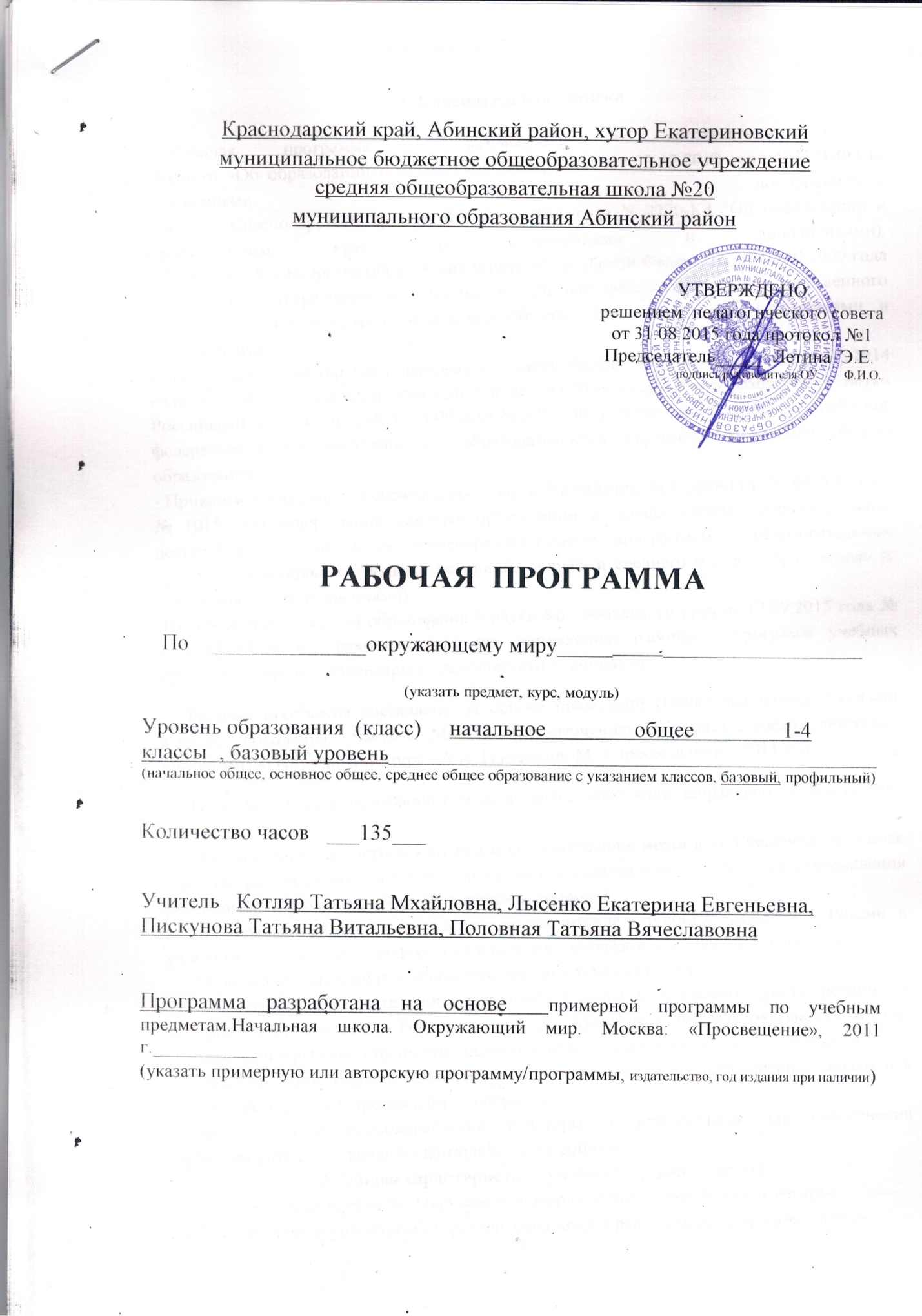 1. Пояснительная запискаРабочая программа  разработана в соответствии с :
-Законом «Об образовании в Российской Федерации» от 29.12.2012 года № 273-ФЗ (с изменениями и дополнениями). 
-Законом Краснодарского края от 16 июля 2013 года N 2770-КЗ "Об образовании в Краснодарском крае" (с изменениями и дополнениями).
- Приказом Министерства образования и науки Российской Федерации от 06.10.2009 года № 373 «Об утверждении и введении в действие федерального  государственного образовательного стандарта начального общего образования» (с  изменениями и дополнениями). 
-  Приказом Министерства образования и науки Российской Федерации от  29.12.2014 года № 1643 «О внесении изменений в приказ Министерства  образования и науки Российской Федерации от 06.10.2009 года № 373 «Об  утверждении и введении в действие федерального государственного  образовательного стандарта начального общего образования»». 
- Приказом Министерства образования и науки Российской Федерации от  30.08.2013 года № 1015 «Об утверждении Порядка организации и осуществления  образовательной деятельности по основным общеобразовательным программам – образовательным программам начального общего, основного общего и среднего общего образования» (с изменениями и дополнениями). 
-Письмом  министерства образования и науки Краснодарского края от 17.07.2015 года № 47-10474/15-14 «О рекомендациях по составлению рабочих  программ учебных предметов, курсов и календарно-тематического планирования».Рабочая программа составлена на основе примерной (Начальная школа. Стандарт второго  поколения.  Часть 2, Москва: «Просвещение» 2011года) c учетом авторской программы «Окружающий мир» . А.А. Плешаков.-М: «Просвещение», 2011 год.Изучение курса «Окружающий мир» в начальной школе направлено на достижение следующих целей:-формирование целостной картины мира и осознание места в нём человека на основе единства рационально – научного познания и эмоционально – ценностного осмысления ребёнком личного опыта общения с людьми, природой;-духовно – нравственное развитие и воспитание личности гражданина России в условиях культурного и конфессионального многообразия российского общества;Основными задачами реализации содержания курса является:-формирование уважительного отношения к семье, населённому пункту, региону, в котором проживают дети, к России, её природе и культуре, истории и современной жизни;-осознание ребёнком ценности , целостности и многообразия окружающего мира;-формирование модели безопасного поведения в условиях повседневной жизни и в различных опасных и чрезвычайных ситуациях;-формирование психологической культуры и компетенции для обеспечения эффективного и безопасного взаимодействия в социуме.2. Общая характеристика учебного предмета, курса	Специфика предмета «Окружающий мир» состоит в том, что он имея ярко выраженный интегрированный характер, соединяет в равной мере природоведческие, географические, обществоведческие, исторические и другие знания и даёт обучающемуся возможность ознакомления с естественными и социальными науками. Это обеспечивает целостное и системное видение мира в его важнейших взаимосвязях.3. Описание места учебного предмета учебного предмета, курса в учебном планеНа изучение курса «Окружающий мир» отводится 270часов. Рабочая программа составлена в соответствии с годовым  учебным планом общеобразовательного учреждения, рассчитанный на 135  часа . А именно: 1 класс – 33 часа ( 33 учебных недель), 2-4 класс – по 34 часа ( 34 учебных недель). Таблица тематического распределения количества часов.4. Описание ценностных ориентиров содержания учебного предмета	Предмет «Окружающий мир» помогает ученику в формировании личностного восприятия, эмоционально – положительного отношения к миру природы и культуры, воспитывает духовность, активность, компетентность подрастающего поколения Росс, способного на созидание во имя родной страны и планеты Земля. Знакомство с началами естественных и социально – гуманитарных наук в их единстве и взаимосвязях даёт ученику ключ к осмыслению личного опыта, позволяет найти своё место в ближайшем окружении, прогнозировать направление своих личных интересов.5. Личностные, метапредметные и предметные результаты освоения учебного предмета, курса	Личностные:- осознание себя членом общества и государства (российской идентичности), чувство любви к родной стране, выражающееся в интересе к её природе, культуре, истории, народам и желании участвовать в её делах и событиях;-осознание и принятие базовых общечеловеческих ценностей, сформированность нравственных представлений и этических чувств; культура поведения и взаимоотношения с окружающими;-установка на безопасный и здоровый образ жизни; ежедневную физическую культуру и закаливание;Метапредметные:-способность регулировать собственную деятельность, направленную на познание окружающей действительности и внутреннего мира человека;-способность осуществлять информационный поиск для выполнения учебных задач;-осознание правил и норм взаимодействия со взрослыми и сверстниками в сообществах разного типа;-способность работать с моделями изучаемых объектов и явлений окружающего мира.Предметные:-усвоение первоначальных сведений о сущности и особенностях объектов, процессов и явлений, характерных для природной и социальной действительности;-владение базовым понятийным аппаратом, необходимым для дальнейшего образования в области естественно-научных и социальных дисциплин;-умение наблюдать, исследовать явления окружающего мира, выделять характерные особенности природных объектов, описывать и характеризовать факты и события культуры, истории, общества;6. Содержание учебного предмета, курсаЧеловек и природа(66 часов)Природа — это то, что нас окружает, но не создано человеком. Природные объекты и предметы, созданные человеком. Неживая и живая природа. Признаки предметов (цвет, форма, сравнительные размеры и др.). Примеры явлений природы: смена времён года, снегопад, листопад, перелёты птиц, смена,, времени суток, рассвет, закат, ветер, дождь, гроза.Вещество — это то, из чего состоят все природные объекты и предметы. Разнообразие веществ в окружающем мире. Примеры веществ: соль, сахар, вода, природный газ. Твёрдые тела, жидкости, газы. Простейшие практические работы с веществами, жидкостями, газами.Звёзды и планеты. Солнце — ближайшая к нам звезда, источник света и тепла для всего живого на Земле. Земля — планета, общее представление о форме и размерах Земли. Глобус как модель Земли. Географическая карта и план. Материки и океаны, их названия, расположение на глобусе и карте. Важнейшие природные объекты своей страны, района. Ориентирование на местности. Компас. Смена дня и ночи на Земле. Вращение Земли как причина смены дня и ночи. Времена года, их особенности (на основе наблюдений). Обращение Земли вокруг Солнца как причина смены времён года. Смена времён года в родном крае на основе наблюдений.Погода, её составляющие (температура воздуха, облачность, осадки, ветер). Наблюдение за погодой своего края. Предсказание погоды и его значение в жизни людей.Формы земной поверхности: равнины, горы, холмы, овраги (общее представление, условное обозначение равнин и гор на карте). Особенности поверхности родного края (краткая характеристика на основе наблюдений).Водные богатства, их разнообразие (океан, море, река, озеро, пруд); использование человеком. Водные богатства родного края (названия, краткая характеристика на основе наблюдений).Воздух — смесь газов. Свойства воздуха. Значение воздуха для растений, животных, человека.Вода. Свойства воды. Состояния воды, её распространение в природе, значение для живых организмов и хозяйственной жизни человека. Круговорот воды в природе.Горные породы и минералы. Полезные ископаемые, их значение в хозяйстве человека, бережное отношение людей к полезным ископаемым. Полезные ископаемые родного края (2—3 примера).Почва, её состав, значение для живой природы и для хозяйственной жизни человека.Растения, их разнообразие. Части растения (корень, стебель, лист, цветок, плод, семя). Условия, необходимые для жизни растения (свет, тепло, воздух, вода). Наблюдение роста растений, фиксация изменений. Деревья, кустарники, травы. Дикорастущие и культурные растения. Роль растений в природе и жизни людей, бережное отношение человека к растениям. Растения родного края, названия и краткая характеристика на основе наблюдений.Грибы, их разнообразие, значение в природе и жизни людей; съедобные и ядовитые грибы. Правила сбора грибов.Животные, их разнообразие. Условия, необходимые для жизни животных (воздух, вода, тепло, пища). Насекомые, рыбы, птицы, звери, их отличия. Особенности питания разных животных (хищные, растительноядные, всеядные). Размножение животных (на примере насекомых, рыб, птиц, зверей). Дикие и домашние животные. Роль животных в природе и жизни людей, бережное отношение человека к животным. Животные родного края, названия, краткая характеристика на основе наблюдений.Лес, луг, водоём — единство живой и неживой природы (солнечный свет, воздух, вода, почва, растения, животные). Круговорот веществ. Взаимосвязи в природном сообществе: растения — пища и укрытие для животных; животные — распространители плодов и семян растений. Влияние человека на природные сообщества. Природные сообщества родного края (2—3 примера на основе наблюдений).Природные зоны России: общее представление, основные природные зоны (природные условия, растительный и животный мир, особенности труда и быта людей, влияние человека на природу изучаемых зон, охрана природы).Человек — часть природы. Зависимость жизни человека от природы. Этическое и эстетическое значение природы в жизни человека. Положительное и отрицательное влияние деятельности человека на природу (в том числе на примере окружающей местности). Экологические проблемы и способы их решения. Правила поведения в природе. Охрана природных богатств: воды, воздуха, полезных ископаемых, растительного и животного мира. Заповедники, национальные парки, их роль в охране природы. Красная книга России, её значение, отдельные представители растений и животных Красной книги. Посильное участие в охране природы. Личная ответственность каждого человека за сохранность природы.Всемирное наследие. Международная Красная книга. Международные экологические организации (2—3 примера). Международные экологические дни, их значение, участие детей в их проведении.Общее представление о строении тела человека. Системы органов (опорно-двигательная, пищеварительная, дыхательная, кровеносная, нервная, органы чувств), их роль в жизнедеятельности организма. Гигиена систем органов. Измерение температуры тела человека, частоты пульса. Личная ответственность каждого человека за состояние своего здоровья и здоровья окружающих его людей. Внимание, забота, уважительное отношение к людям с ограниченными возможностями здоровья.Человек и общество (52 часа)Общество — совокупность людей, которые объединены общей культурой и связаны друг с другом совместной деятельностью во имя общей цели. Духовно-нравственные и культурные ценности — основа жизнеспособности общества.Человек — член общества, носитель и создатель культуры. Понимание того, как складывается и развивается культура общества и каждого её члена. Общее представление о вкладе в культуру человечества традиций и религиозных воззрений разных народов. Взаимоотношения человека с другими людьми. Культура общения с представителями разных национальностей, социальных групп: проявление уважения, взаимопомощи, умения прислушиваться к чужому мнению. Внутренний мир человека: общее представление о человеческих свойствах и качествах.Семья — самое близкое окружение человека. Семейные традиции. Взаимоотношения в семье и взаимопомощь членов семьи. Оказание посильной помощи взрослым. Забота о детях, престарелых, больных — долг каждого человека. Хозяйство семьи. Родословная. Имена и фамилии членов семьи. Составление схемы родословного древа, истории семьи. Духовно-нравственные ценности в семейной культуре народов России и мира.Младший школьник. Правила поведения в школе, на уроке. Обращение к учителю. Классный, школьный коллектив, совместная учёба, игры, отдых. Составление режима дня школьника.Друзья, взаимоотношения между ними; ценность дружбы, согласия, взаимной помощи. Правила взаимоотношений со взрослыми, сверстниками, культура поведения в школе и других общественных местах. Внимание к сверстникам, одноклассникам, плохо владеющим русским языком, помощь им в ориентации в учебной среде и окружающей обстановке.Экономика, её составные части: промышленность, сельское хозяйство, строительство, транспорт, торговля. Товары и услуги. Роль денег в экономике. Государственный и семейный бюджет. Экологические последствия хозяйственной деятельности людей. Простейшие экологические прогнозы. Построение безопасной экономики — одна из важнейших задач общества.Природные богатства и труд людей — основа экономики. Значение труда в жизни человека и общества. Трудолюбие как общественно значимая ценность в культуре народов России и мира. Профессии людей. Личная ответственность человека за результаты своего труда и профессиональное мастерство.Общественный транспорт. Транспорт города или села. Наземный, воздушный и водный транспорт. Правила пользования транспортом. Средства связи: почта, телеграф, телефон, электронная почта.Средства массовой информации: радио, телевидение, пресса, Интернет. Избирательность при пользовании средствами массовой информации в целях сохранения духовно-нравственного здоровья.Наша Родина — Россия, Российская Федерация. Ценностно-смысловое содержание понятий: Родина, Отечество, Отчизна. Государственная символика России: Государственный герб России, Государственный флаг России, Государственный гимн России; правила поведения при прослушивании гимна. Конституция — Основной закон Российской Федерации. Права ребёнка.Президент Российской Федерации — глава государства. Ответственность главы государства за социальное и духовно-нравственное благополучие граждан.Праздник в жизни общества как средство укрепления общественной солидарности и упрочения духовно-нравственных связей между соотечественниками. Новый год, Рождество, День защитника Отечества, 8 Марта, День весны и труда, День Победы, День России, День защиты детей, День народного единства, День Конституции. Оформление плаката или стенной газеты к общественному празднику.Россия на карте, государственная граница России.Москва — столица России. Святыни Москвы — святыни России. Достопримечательности Москвы: Кремль, Красная площадь, Большой театр и др. Характеристика отдельных исторических событий, связанных с Москвой (основание Москвы, строительство Кремля и др.). Герб Москвы. Расположение Москвы на карте.Города России. Санкт-Петербург: достопримечательности (Зимний дворец, памятник Петру I — Медный всадник, разводные мосты через Неву и др.), города Золотого кольца России (по выбору). Святыни городов России. Россия — многонациональная страна. Народы, населяющие Россию, их обычаи, характерные особенности быта (по выбору). Основные религии народов России: православие, ислам, иудаизм, буддизм. Уважительное отношение к своему и другим народам, их религии, культуре, истории. Проведение спортивного праздника на основе традиционных детских игр народов своего края.Родной край — частица России. Родной город (село), регион (область, край, республика): название, основные достопримечательности; музеи, театры, спортивные комплексы и пр. Особенности труда людей родного края, их профессии. Названия разных народов, проживающих в данной местности, их обычаи, характерные особенности быта.Важные сведения из истории родного края. Святыни родного края. Проведение дня памяти выдающегося земляка.История Отечества. Счёт лет в истории. Наиболее важные и яркие события общественной и культурной жизни страны в разные исторические периоды: Древняя Русь, Московское государство, Российская империя, СССР, Российская Федерация. Картины быта, труда, духовно-нравственных и культурных традиций людей в разные исторические времена. Выдающиеся люди разных эпох как носители базовых национальных ценностей. Охрана памятников истории и культуры. Посильное участие в охране памятников истории и культуры своего края. Личная ответственность каждого человека за сохранность историко-культурного наследия своего края.Страны и народы мира. Общее представление о многообразии стран, народов, религий на Земле. Знакомство с несколькими странами: название, расположение на политической карте, столица, главные достопримечательности. Бережное отношение к культурному наследию человечества — долг всего общества и каждого человека.Правила безопасной жизни (17 часов)Ценность здоровья и здорового образа жизни.Режим дня школьника, чередование труда и отдыха в режиме дня; личная гигиена. Физическая культура, закаливание, игры на воздухе как условие сохранения и укрепления здоровья.Личная ответственность каждого человека за сохранение и укрепление своего физического и нравственного здоровья. Номера телефонов экстренной помощи. Первая помощь при лёгких травмах (ушиб, порез, ожог), обмораживании, перегреве.Дорога от дома до школы, правила безопасного поведения на дорогах, в лесу, на водоёме в разное время года. Правила противопожарной безопасности, основные правила обращения с газом, электричеством, водой. Опасные места в квартире, доме и его окрестностях (балкон, подоконник, лифт, стройплощадка, пустырь и т. д.). Правила безопасности при контактах с незнакомыми людьми.Правила безопасного поведения в природе. Правила безопасности при обращении с кошкой и собакой.Экологическая безопасность. Бытовой фильтр для очистки воды, его устройство и использование.Забота о здоровье и безопасности окружающих людей — нравственный долг каждого человека.Перечень   проверочных  работНаправления проектной деятельности7.  Тематическое планирование с определение основных видов  учебной деятельности обучающихся8. Описание материально – технического обеспечения образовательной деятельности№ п/пРазделы, темыКоличество часовКоличество часовРабочая программа по классамРабочая программа по классамРабочая программа по классамРабочая программа по классам№ п/пРазделы, темыПримерная программаРабочая программа1 кл.2 кл.3 кл.4 кл.1Человек и природа.66261213152Человек и общество.5271511193Правила безопасной жизни.177105Итого:27013533343434№КлассВид контроляТематика контрольных, проверочных работКоличествочасов1.1 классПроверим себя и оценим свои достижения«Что и кто»11.1 классПроверим себя и оценим свои достижения«Как, откуда и куда»11.1 классПроверим себя и оценим свои достижения«Где и когда»11.1 классПроверим себя и оценим свои достижения«Почему и зачем»1ВсегоВсегоВсегоВсего42.2 классПроверим себя и оценим свои достижения«Где мы живём».12.2 классПроверим себя и оценим свои достижения«Природа».12.2 классПроверим себя и оценим свои достижения«Жизнь города и села».12.2 классПроверим себя и оценим свои достижения«Здоровье и безопасность».12.2 классПроверим себя и оценим свои достижения«Общение».12.2 классПроверим себя и оценим свои достижения«Путешествия».1ВсегоВсегоВсегоВсего73.3 классПроверим себя и оценим свои достижения«Как устроен мир»13.3 классПроверим себя и оценим свои достижения«Эта удивительная природа»13.3 классПроверим себя и оценим свои достижения«Мы и наше здоровье»13.3 классПроверим себя и оценим свои достижения«Наша безопасность»13.3 классПроверим себя и оценим свои достижения«Чему учит экономика»13.3 классПроверим себя и оценим свои достижения«Путешествие по городам и странам»1ВсегоВсегоВсегоВсего64.4 классПроверим себя и оценим свои достижения«Земля и человечество»14.4 классПроверим себя и оценим свои достижения«Природа России»14.4 классПроверим себя и оценим свои достижения«Родной край – часть большой страны»14.4 классПроверим себя и оценим свои достижения«Страницы Всемирной истории»14.4 классПроверим себя и оценим свои достижения«Итоговый контроль»1ВсегоВсегоВсегоВсего5ИтогоИтогоИтогоИтого22№КлассТематика проектной деятельностиКоличество часов1.1 класс«Моя малая Родина»11.1 класс«Моя семья»11.1 класс«Мой класс и моя школа»11.1 класс«Мои домашние питомцы»1ВсегоВсегоВсего42.2 класс«Будь природе другом»12.2 класс« Все профессии важны»12.2 класс«Родословная».12.2 класс«Города России»12.2 класс«Страны мира»1ВсегоВсегоВсего53.3 класс«Богатства, отданные людям».13.3 класс«Разнообразие природы родного края»13.3 класс«Школа кулинаров»13.3 класс«Кто нас защищает»13.3 класс«Экономика родного края»13.3 класс«Музей путешествий»1ВсегоВсегоВсего64.4 класс«Природные сообщества родного края»14.4 класс«Путешествие по России»1ВсегоВсегоВсего2ИтогоИтогоИтого17Содержание учебного предметаТематическое планированиеКоличество часовКоличество часовКоличество часовКоличество часовХарактеристика деятельностиСодержание учебного предметаТематическое планирование1 кл2 кл3кл4клХарактеристика деятельностиЧеловек и природа Природа — это то, что нас окружает. Природные объекты и предметы, созданные человеком. Неживая и живая природа. Признаки предметов (цвет, форма, сравнительные размеры и др.). Примеры явлений природы: смена времён года, снегопад, листопад, перелёты птиц, смена,, времени суток, рассвет, закат, ветер, дождь, гроза.Вещество — это то, из чего состоят все природные объекты и предметы. Разнообразие веществ в окружающем мире. Примеры веществ: соль, сахар, вода, природный газ. Твёрдые тела, жидкости, газы. Звёзды и планеты. Солнце — ближайшая к нам звезда, источник света и тепла для всего живого на Земле. Земля — планета, общее представление о форме и размерах Земли. Глобус как модель Земли. Географическая карта и план. Материки и океаны, их названия, расположение на глобусе и карте. Важнейшие природные объекты своей страны, района. Ориентирование на местности. Компас. Смена дня и ночи на Земле. Вращение Земли как причина смены дня и ночи. Времена года, их особенности (на основе наблюдений). Обращение Земли вокруг Солнца как причина смены времён года. Смена времён года в родном крае на основе наблюдений.Погода, её составляющие (температура воздуха, облачность, осадки, ветер). Наблюдение за погодой своего края. Предсказание погоды и его значение в жизни людей.Формы  земной поверхности: равнины, горы, холмы, овраги (общее представление, условное обозначение равнин и гор на карте). Особенности поверхности родного края (краткая характеристика на основе наблюдений).Водные богатства, их разнообразие (океан, море, река, озеро, пруд); использование человеком. Водные богатства родного края (названия, краткая характеристика на основе наблюдений).Воздух — смесь газов. Свойства воздуха. Значение воздуха для растений, животных, человека.Вода. Свойства воды. Состояния воды, её распространение в природе, значение для живых организмов и хозяйственной жизни человека. Круговорот воды в природе.Горные породы и минералы. Полезные ископаемые, их значение в хозяйстве человека, бережное отношение людей к полезным ископаемым. Полезные ископаемые родного края (2—3 примера).Почва, её состав, значение для живой природы и для хозяйственной жизни человека.Растения, их разнообразие. Части растения (корень, стебель, лист, цветок, плод, семя). Условия, необходимые для жизни растения (свет, тепло, воздух, вода). Наблюдение роста растений, фиксация изменений. Деревья, кустарники, травы. Дикорастущие и культурные растения. Роль растений в природе и жизни людей, бережное отношение человека к растениям. Растения родного края, названия и краткая характеристика на основе наблюдений.Грибы, их разнообразие, значение в природе и жизни людей; съедобные и ядовитые грибы. Правила сбора грибов.Животные, их разнообразие. Условия, необходимые для жизни животных (воздух, вода, тепло, пища). Насекомые, рыбы, птицы, звери, их отличия. Особенности питания разных животных (хищные, растительноядные, всеядные). Размножение животных (на примере насекомых, рыб, птиц, зверей). Дикие и домашние животные. Роль животных в природе и жизни людей, бережное отношение человека к животным. Животные родного края, названия, краткая характеристика на основе наблюдений.Лес, луг, водоём — единство живой и неживой природы (солнечный свет, воздух, вода, почва, растения, животные). Круговорот веществ. Взаимосвязи в природном сообществе: растения — пища и укрытие для животных; животные — распространители плодов и семян растений. Влияние человека на природные сообщества. Природные сообщества родного края (2—3 примера на основе наблюдений).Природные зоны России: общее представление, основные природные зоны (природные условия, растительный и животный мир, особенности труда и быта людей, влияние человека на природу изучаемых зон, охрана природы).Человек — часть природы. Зависимость жизни человека от природы. Этическое и эстетическое значение природы в жизни человека. Положительное и отрицательное влияние деятельности человека на природу (в том числе на примере окружающей местности). Экологические проблемы и способы их решения. Правила поведения в природе. Охрана природных богатств: воды, воздуха, полезных ископаемых, растительного и животного мира. Заповедники, национальные парки, их роль в охране природы. Красная книга России, её значение, отдельные представители растений и животных Красной книги. Посильное участие в охране природы. Личная ответственность каждого человека за сохранность природы.Всемирное наследие. Международная Красная книга. Международные экологические организации (2—3 примера). Международные экологические дни, их значение, участие детей в их проведении.Общее представление о строении тела человека. Системы органов (опорно-двигательная, пищеварительная, дыхательная, кровеносная, нервная, органы чувств), их роль в жизнедеятельности организма. Гигиена систем органов. Измерение температуры тела человека, частоты пульса. Личная ответственность каждого человека за состояние своего здоровья и здоровья окружающих его людей. Внимание, забота, уважительное отношение к людям с ограниченными возможностями здоровья.26121315Наблюдать сезонные изменения в природе;
Характеризовать признаки времён года, сезонные изменения в природе;
Исследовать в процессе наблюдений связи жизнедеятельности растений, животных с неживой природой;
Читать и пересказывать тексты о природе;
Различать растения и животных;
Характеризовать особенности дикорастущих и культурных растений, диких и домашних животных;
Группировать объекты живой природы по признакам;
Анализировать примеры использования человеком богатств природы;
Различать природные объекты и изделия;
Наблюдать объекты и явления природы;
Группировать объекты живой и неживой природы по отличительным признакам;
Приводить примеры веществ, описывать их;
Наблюдать простейшие опыты по изучению свойств воздуха, характеризовать свойства воздуха.
Наблюдать погоду самостоятельно и в группах и описывать её состояние.Измерять температуру воздуха с помощью термометра.Наблюдать простейшие опыты по изучению свойств воды, круговорота воды в природеНаблюдать простейшие опыты по изучению свойств полезных ископаемых. Характеризовать свойства, различать изученные полезные ископаемые, описывать их применение в хозяйстве человека. Обсуждать в группах и составлять рассказ об экскурсии в краеведческий музей.Характеризовать состав почвы, роль почвы в природе и роль живых организмов в образовании почвы. Приводить примеры хвойных и цветковых растений, определять части цветкового растения, сравнивать и различать деревья, кустарники и травы.Характеризовать условия, необходимые для жизни растений, рассказывать о роли растений в природе и жизни человека.Выращивать растения в группе.Извлекать информацию из учебника и дополнительных источников знаний (словарей, энциклопедий, справочников) о растениях и животных своего региона и обсуждать полученные сведения.Различать съедобные и ядовитые грибы.Рассказывать о роли грибов в природе и жизни людей.Описывать внешний вид, характерные особенности представителей, насекомых, рыб, птиц, зверей. Рассказывать о роли животных в природе и жизни людейХарактеризовать природные сообщества, влияние человека на природные сообществаРаботать с информацией: извлекать необходимую информацию из учебника и дополнительных источников.Наблюдать особенности природных сообществ родного края.Рассказывать о климате особенностях растительного и животного мира, труда и быта людей разных природных зон.Работать с информацией :извлекать необходимую информацию из дополнительных источников знанийПриводить примеры зависимости удовлетворения потребностей людей от природы.Характеризовать влияние современного человека на природу, оценивать примеры зависимости благополучия жизни людей от состояния природы.Моделировать ситуации по сохранению природы и её защитеХарактеризовать основные функции систем органов человеческого тела.Моделировать в ходе практической работы ситуации по применению правил сохранения и укрепления здоровья, по оказанию первой помощи при несчастных случаях.Измерять температуру тела, вес, рост.Человек и обществоОбщество — совокупность людей. Духовно-нравственные и культурные ценности — основа жизнеспособности общества.Человек — член общества, носитель и создатель культуры. Общее представление о вкладе в культуру человечества традиций и религиозных воззрений разных народов. Взаимоотношения человека с другими людьми. Культура общения с представителями разных национальностей, социальных групп: проявление уважения, взаимопомощи, умения прислушиваться к чужому мнению. Внутренний мир человека: общее представление о человеческих свойствах и качествах.Семья — самое близкое окружение человека. Семейные традиции. Взаимоотношения в семье и взаимопомощь членов семьи. Оказание посильной помощи взрослым. Забота о детях, престарелых, больных — долг каждого человека. Хозяйство семьи. Родословная. Имена и фамилии членов семьи. Составление схемы родословного древа, истории семьи. Духовно-нравственные ценности в семейной культуре народов России и мира.Младший школьник. Правила поведения в школе, на уроке. Обращение к учителю. Классный, школьный коллектив, совместная учёба, игры, отдых. Составление режима дня школьника.Друзья, взаимоотношения между ними; ценность дружбы, согласия, взаимной помощи. Правила взаимоотношений со взрослыми, сверстниками, культура поведения в школе и других общественных местах. Внимание к сверстникам, одноклассникам, плохо владеющим русским языком, помощь им в ориентации в учебной среде и окружающей обстановке.Экономика, её составные части: промышленность, сельское хозяйство, строительство, транспорт, торговля. Товары и услуги. Роль денег в экономике. Государственный и семейный бюджет. Экологические последствия хозяйственной деятельности людей. Простейшие экологические прогнозы. Построение безопасной экономики — одна из важнейших задач общества.Природные богатства и труд людей — основа экономики. Значение труда в жизни человека и общества. Трудолюбие как общественно значимая ценность в культуре народов России и мира. Профессии людей. Личная ответственность человека за результаты своего труда и профессиональное мастерство.Общественный транспорт. Транспорт города или села. Наземный, воздушный и водный транспорт. Правила пользования транспортом. Средства связи: почта, телеграф, телефон, электронная почта.Средства массовой информации: радио, телевидение, пресса, Интернет. Избирательность при пользовании средствами массовой информации в целях сохранения духовно-нравственного здоровья.Наша Родина — Россия, Российская Федерация. Ценностно-смысловое содержание понятий: Родина, Отечество, Отчизна. Государственная символика России: Государственный герб России, Государственный флаг России, Государственный гимн России; правила поведения при прослушивании гимна. Конституция — Основной закон Российской Федерации. Права ребёнка.Президент Российской Федерации — глава государства. Ответственность главы государства за социальное и духовно-нравственное благополучие граждан.Праздник в жизни общества как средство укрепления общественной солидарности и упрочения духовно-нравственных связей между соотечественниками. Новый год, Рождество, День защитника Отечества, 8 Марта, День весны и труда, День Победы, День России, День защиты детей, День народного единства, День Конституции. Россия на карте, государственная граница России.Москва — столица России. Святыни Москвы — святыни России. Достопримечательности Москвы: Кремль, Красная площадь, Большой театр и др. Города России. Санкт-Петербург: достопримечательности (Зимний дворец, памятник Петру I — Медный всадник, разводные мосты через Неву и др.), города Золотого кольца России (по выбору). Святыни городов России. Россия — многонациональная страна. Народы, населяющие Россию, их обычаи, характерные особенности быта (по выбору). Основные религии народов России: православие, ислам, иудаизм, буддизм. Уважительное отношение к своему и другим народам, их религии, культуре, истории. Проведение спортивного праздника на основе традиционных детских игр народов своего края.Родной край — частица России. Родной город (село), регион (область, край, республика): название, основные достопримечательности; музеи, театры, спортивные комплексы и пр. Особенности труда людей родного края, их профессии. Названия разных народов, проживающих в данной местности, их обычаи, характерные особенности быта.Важные сведения из истории родного края. Святыни родного края. Проведение дня памяти выдающегося земляка.История Отечества. Счёт лет в истории. Наиболее важные и яркие события общественной и культурной жизни страны в разные исторические периоды: Древняя Русь, Московское государство, Российская империя, СССР, Российская Федерация. Картины быта, труда, духовно-нравственных и культурных традиций людей в разные исторические времена. Выдающиеся люди разных эпох как носители базовых национальных ценностей. Охрана памятников истории и культуры. Посильное участие в охране памятников истории и культуры своего края. Личная ответственность каждого человека за сохранность историко-культурного наследия своего края.Страны и народы мира. Общее представление о многообразии стран, народов, религий на Земле. Знакомство с несколькими странами: название, расположение на политической карте, столица, главные достопримечательности. Бережное отношение к культурному наследию человечества — долг всего общества и каждого человека.7151119Работать с информацией :извлекать необходимую информацию из дополнительных источников знанийПриводить примеры культуры общения во взаимоотношениях людей.Моделировать ситуации общения с людьми разного возраста реальные и игровые ситуации общения.Наблюдать труд людей родного края.Демонстрировать в учебной игре правила пользования разными видами транспорта.Моделировать ситуации, связанные с правилами пользования телефоном. Воспроизводить по памяти телефоны экстренной помощи.Моделировать (инсценировать) ситуации вызова экстренной помощи.Работать с глобусом и картой: показывать территорию России, её государственные границы, находить местонахождение Москвы и других крупнейших городов на карте России.Моделировать ситуации, касающиеся отношения школьников к представителям других народов.Сравнивать иллюстрации, видеокадры достопримечательностей Москвы со словесным описанием их особенностей.
Работать с информацией :извлекать необходимую информацию из дополнительных источников знаний. готовить небольшие сообщения о достопримечательностях одного из городов России на основе дополнительной информации, подбирать к своему сообщению видеоматериалы.Объяснять основные изображения государственного герба России, узнавать его среди других гербов. Описывать элементы герба Москвы.Прослушивать и декламировать (петь) гимн РФ.Обмениваться сведениями о родной стране, полученными из средств массовой информации.Рассказывать о праздничных днях России на основе личного опыта и дополнительных источниках информации.Пересказывать своими словами текст учебника и обсуждать его .Работать с информацией: извлекать необходимую информацию из учебника и дополнительных источников и обсуждать полученные сведения о прошлом нашего государства. Работать с картой, изготавливать (по возможности) наглядные пособия из бумаги, пластилина и других материалов.Рассказывать по иллюстрациям учебника, описывать важнейшие изученные события из истории Отечества.Работать с глобусом и картой: находить и показывать изученные страны мира на глобусе и политической карте. Находить дополнительную информацию о них с помощью библиотеки, Интернета и других информационных средств.Обсуждать особенности 2-3 стран.Моделировать ситуации, касающиеся отношения школьников к представителям других народов.Правила безопасной жизниЦенность здоровья и здорового образа жизни.Режим дня школьника, чередование труда и отдыха в режиме дня; личная гигиена. Физическая культура, закаливание, игры на воздухе как условие сохранения и укрепления здоровья.Личная ответственность каждого человека за сохранение и укрепление своего физического и нравственного здоровья. Номера телефонов экстренной помощи. Первая помощь при лёгких травмах (ушиб, порез, ожог), обмораживании, перегреве.Дорога от дома до школы, правила безопасного поведения на дорогах, в лесу, на водоёме в разное время года. Правила противопожарной безопасности, основные правила обращения с газом, электричеством, водой. Опасные места в квартире, доме и его окрестностях (балкон, подоконник, лифт, стройплощадка, пустырь и т. д.). Правила безопасности при контактах с незнакомыми людьми.Правила безопасного поведения в природе. Правила безопасности при обращении с кошкой и собакой.Экологическая безопасность. Бытовой фильтр для очистки воды, его устройство и использование.Забота о здоровье и безопасности окружающих людей — нравственный долг каждого человека.710Обсуждать  правила поведения, особенности взаимоотношений с окружающими людьми в зависимости от ситуации общения.Различать и оценивать формы поведения, допустимые и недопустимые в общественных местах.Моделировать и оценивать различные ситуации поведения в школе и других общественных местах.Выбирать оптимальные формы поведения во взаимоотношениях с одноклассниками, друзьями, взрослыми.Практическая работа по составлению режима дня в группах.Оценивать потенциально опасные ситуации для сохранения жизни и здоровья человека, сохранения личного и общественного имущества.Моделировать (инсценировать) правила поведения в разных ситуациях.Анализировать ситуации поведения.Объяснять основные правила обращения с газом, электричеством, водой.№ п/пНаименование объектов и средств материально-технического обеспеченияКол-во2345678910
11
1213УЧЕБНИКИПлешаков А.А. Окружающий мир 1 класс, М.: Просвещение, 2013.Плешаков А.А. Окружающий мир 2 класс.Плешаков А.А. Окружающий мир 3 класс.Плешаков А.А. Окружающий мир 4 класс.РАБОЧИЕ ТЕТРАДИПлешаков А.А. Окружающий мир 1 класс, М.: Просвещение, 2013.Плешаков А.А. Окружающий мир 2 класс.Плешаков А.А. Окружающий мир 3 класс.Плешаков А.А. Окружающий мир 4 класс.МЕТОДИЧЕСКИЕ ПОСОБИЯПлешаков А.А., Александрова В.П., Борисова С.А. Окружающий мир: поурочные разработки: 1 класс.Плешаков А.А., От земли до неба: Атлас-определитель: Пособие  для учащихся общеобразовательных учреждений. – М.: Просвещение, 2012Плешаков А.А., Зеленые страницы. Книга для учащихся начальных классов.«Технологические карты» (На сайте издательства «Просвещение».)2. Печатные пособия2. Печатные пособия2. Печатные пособия14Плешаков А.А. Таблицы по окружающему миру. 1-4 класс. 3. Технические средства обучения3. Технические средства обучения3. Технические средства обучения15
16
17
18Аудиторная доска с набором приспособлений для крепления карт и таблиц.
Экспозиционный экран.
Персональный компьютер.
Мультимедийный проектор.4. Экранно-звуковые пособия4. Экранно-звуковые пособия4. Экранно-звуковые пособия19
20Видеофильмы по предмету (в том числе в цифровой форме).
Аудиозаписи в соответствии с содержанием обучения (в том числе в цифровой форме).5. Натуральные объекты5. Натуральные объекты5. Натуральные объекты21
22
2324
2526Натуральные живые пособия - комнатные растения; животные, содержащиеся в аквариуме или уголке живой природы.Гербарии; коллекции насекомых; влажные препараты; чучела и скелеты представителей различных систематических групп; микропрепараты.Коллекции горных пород, минералов, полезных ископаемых.Изобразительные наглядные пособия - таблицы; муляжи человеческого торса и отдельных органов и др.Географические и исторические карты.Предметы, представляющие быт традиционной и современной семьи, ее хозяйства, повседневной, праздничной жизни и многое другое из жизни общества.6. Оборудование класса6. Оборудование класса6. Оборудование класса313233
343536
37Ученические столы одно- и двухместные с комплектом стульев. Стол учительский с тумбой. Шкафы для хранения учебников, дидактических материалов, пособий, учебного оборудования  и пр. Демонстрационная подставка (для образцов, изготавливаемых изделий).Настенные доски для вывешивания иллюстративного материала. Рамки или паспарту для экспонирования детских работ (фронтальных композиций) на выставках. Подставки или витрины для экспонирования объемно-пространственных композиций на выставках.СОГЛАСОВАНОПротокол заседания методического совета МБОУ СОШ № 20 от ______________ 20_15_  года № 1 ___________          Валяревич В.В.     подпись председателя МС             Ф.И.О.СОГЛАСОВАНОЗаместитель директора по УВР _____________     __Лысенко Е.Е.____                          подпись                             Ф.И.О._____________________ 20__  года